           Р Е Ш Е Н И Е            П О М Ш У Ӧ М  от 25 декабря 2023 г.  № 5-12/45    с.Усть-Цильма Республики КомиВ соответствии с Федеральным законом от 06.10.2003 № 131-ФЗ                    «Об общих принципах организации местного самоуправления в Российской Федерации»Совет сельского поселения «Усть-Цильма» решил:Внести в Устав сельского поселения «Усть-Цильма» муниципального района «Усть-Цилемский» Республики Коми», принятый решением Совета сельского поселения «Усть-Цильма» от 16 сентября 2021 года № 4-27/124 «Об утверждении Устава сельского поселения «Усть-Цильма» муниципального района «Усть-Цилемский» Республики Коми», изменения и дополнения согласно приложению. Направить решение в территориальный орган уполномоченного федерального органа исполнительной власти в сфере регистрации уставов муниципальных образований для государственной регистрации.Решение вступает в силу в порядке, предусмотренном федеральным законодательством.Глава сельского поселения «Усть-Цильма»                               Е.И. Вокуева                                           Приложениек решению Совета сельского поселения «Усть-Цильма» от 25 декабря 2023 г. № 5-12/45 Изменения и дополнения, вносимые в Устав сельского поселения «Усть-Цильма»   муниципального района «Усть-Цилемский» Республики Коми»1. Статью 9 Устава изложить в следующей редакции:«Статья 9. Муниципальные правовые акты сельского поселения 1. В систему муниципальных правовых актов сельского поселения входят:1) устав сельского поселения, правовые акты, принятые на местном референдуме;2) нормативные и иные правовые акты Совета сельского поселения;3) правовые акты главы сельского поселения, администрации сельского поселения и иных органов местного самоуправления и должностных лиц местного самоуправления, предусмотренных Уставом сельского поселения.2. Устав сельского поселения и оформленные в виде правовых актов решения, принятые на местном референдуме, являются актами высшей юридической силы в системе муниципальных правовых актов, имеют прямое действие и применяются на всей территории сельского поселения.Иные муниципальные правовые акты сельского поселения не должны противоречить Уставу сельского поселения и правовым актам, принятым на местном референдуме. 3. Уставом сельского поселения регулируются вопросы организации местного самоуправления на территории сельского поселения.4. Совет сельского поселения по вопросам, отнесенным к его компетенции федеральными законами, законами Республики Коми, Уставом сельского поселения, принимает решения, устанавливающие правила, обязательные для исполнения на территории сельского поселения, решение об удалении главы сельского поселения в отставку, а также решения по вопросам организации деятельности Совета сельского поселения и по иным вопросам, отнесенным к его компетенции федеральными законами, законами Республики Коми, Уставом сельского поселения.Решения Совета сельского поселения, устанавливающие правила, обязательные для исполнения на территории муниципального образования, принимаются большинством голосов от установленной численности депутатов Совета сельского поселения, если иное не установлено Федеральным законом № 131-ФЗ. 5. Нормативный правовой акт, принятый Советом сельского поселения, направляется главе сельского поселения для подписания и обнародования в течение 10 дней со дня принятия нормативного правового акта Советом сельского поселения. 6. Правом разработки и внесения на рассмотрение органов местного самоуправления проектов муниципальных правовых актов обладают глава сельского поселения, руководитель администрации поселения, депутаты Совета сельского поселения (далее также – депутат), инициативные группы граждан, общественные объединения, органы территориального общественного самоуправления, прокурор Усть-Цилемского района.Проекты нормативных правовых актов Совета сельского поселения, предусматривающие установление, изменение и отмену местных налогов и сборов, осуществление расходов из средств местного бюджета, могут быть внесены на рассмотрение Совета сельского поселения только по инициативе руководителя администрации поселения или при наличии его заключения.Порядок внесения проектов муниципальных правовых актов, перечень и форма прилагаемых к ним документов устанавливаются нормативным правовым актом органа местного самоуправления или должностного лица местного самоуправления, на рассмотрение которых вносятся указанные проекты.7. Глава сельского поселения – председатель Совета поселения в пределах своих полномочий, установленных Уставом сельского поселения и решениями Совета сельского поселения, издает постановления и распоряжения по вопросам организации деятельности Совета сельского поселения. Глава сельского поселения – председатель Совета поселения издает постановления и распоряжения по иным вопросам, отнесенным к его компетенции Уставом сельского поселения в соответствии с Федеральным законом № 131-ФЗ, другими федеральными законами.7.1. Руководитель администрации поселения в пределах своих полномочий, установленных федеральными законами, законами Республики Коми, Уставом поселения, нормативными правовыми актами Совета поселения, издает постановления администрации поселения по вопросам местного значения и вопросам, связанным с осуществлением отдельных государственных полномочий, переданных органам местного самоуправления федеральными законами и законами Республики Коми, а также распоряжения администрации поселения по вопросам организации работы администрации поселения.8. За неисполнение муниципальных правовых актов граждане, руководители организаций, должностные лица органов государственной власти и должностные лица органов местного самоуправления несут ответственность в соответствии с федеральными законами и законами Республики Коми.9. Муниципальные правовые акты сельского поселения не должны противоречить Конституции Российской Федерации, федеральным конституционным законам, Федеральному закону № 131-ФЗ, другим федеральным законам и иным нормативным правовым актам Российской Федерации, а также Конституции Республики Коми, законам, иным нормативным правовым актам Республики Коми.». 2. Дополнить Устав статьей 9.1 следующего содержания:«Статья 9.1. Вступление в силу муниципальных правовых актов поселения, отмена и приостановление действия муниципальных правовых актов поселения1. Муниципальные правовые акты сельского поселения вступают в силу с момента их подписания, если иное не предусмотрено законодательством Российской Федерации, Уставом сельского поселения, самим муниципальным правовым актом.2. Муниципальные нормативные правовые акты сельского поселения, затрагивающие права, свободы и обязанности человека и гражданина, муниципальные нормативные правовые акты, устанавливающие правовой статус организаций, учредителем которых выступает сельское поселение, а также соглашения, заключаемые между органами местного самоуправления, вступают в силу после их официального обнародования.Официальное обнародование муниципальных правовых актов и соглашений, указанных в абзаце первом настоящей части, осуществляется путем их официального опубликования.Нормативные правовые акты Совета сельского поселения о налогах и сборах вступают в силу в соответствии с Налоговым кодексом Российской Федерации.3. Официальным опубликованием муниципального правового акта, в том числе соглашения, заключенного между органами местного самоуправления, считается первая публикация его полного текста в периодическом печатном издании, распространяемом в поселении, -  «Информационный вестник Совета сельского поселения «Усть-Цильма». Муниципальные правовые акты или соглашения, заключенные между органами местного самоуправления, подлежат официальному опубликованию в течение 10 дней со дня их подписания, за исключением Устава сельского поселения и муниципальных правовых актов о внесении изменений и дополнений в Устав сельского поселения, которые опубликовываются в сроки, установленные частью 8 статьи 44 Федерального закона № 131-ФЗ.4. Наряду с официальным опубликованием, предусмотренным частью 3 настоящей статьи, муниципальный правовой акт, в том числе соглашение, заключенное между органами местного самоуправления, могут быть дополнительно обнародованы путем вывешивания указанных актов в общедоступных местах не позднее чем через 5 дней со дня их подписания, за исключением Устава сельского поселения и муниципальных правовых актов о внесении изменений и дополнений в Устав сельского поселения, которые обнародуются в сроки, установленные частью 8 статьи 44 Федерального закона № 131-ФЗ.Места вывешивания муниципальных правовых актов сельского поселения, соглашений, заключаемых между органами местного самоуправления:1) село Усть-Цильма: стенд на 1 этаже в административном здании, расположенном по адресу: Республика Коми, с. Усть-Цильма, ул. Советская, д. 105; 2) поселок Синегорье: стенд в здании Синегорского сельского Дома культуры, расположенного по адресу: Республика Коми, Усть-Цилемский район, пст. Синегорье, ул. Заводская, д. 3; 3) деревня Сергеево-Щелья: стенд в здании Сергеево-Щельского сельского клуба, расположенного по адресу: Республика Коми, Усть-Цилемский район, д. Сергеево-Щелья, д. 12;4) деревня Бор: информационный стенд, расположенный вблизи жилого дома по адресу: Республика Коми, Усть-Цилемский район, д. Бор, д. 20;5) деревня Высокая Гора: информационный стенд, расположенный вблизи жилого дома по адресу: Республика Коми, Усть-Цилемский район, д. Высокая Гора, ул. Центральная, д. 17.Муниципальные правовые акты, соглашения, заключенные между органами местного самоуправления, находятся в вышеуказанных общедоступных местах не менее чем 30 календарных дней со дня их размещения.5. Устав сельского поселения, муниципальные правовые акты о внесении в него изменений, а также иные муниципальные нормативные правовые акты дополнительно публикуются на портале Минюста России «Нормативные правовые акты в Российской Федерации» (http://pravo.minjust.ru, Эл. № ФС77-72471 от 05.03.2018).6. Соглашения, заключаемые органами местного самоуправления сельского поселения, об осуществлении международных и внешнеэкономических связей подлежат регистрации в порядке, определяемом законом Республики Коми. Прошедшие регистрацию соглашения об осуществлении международных и внешнеэкономических связей подлежат опубликованию (обнародованию) в течение 10 со дня получения органом местного самоуправления сельского поселения подлинника данного соглашения с присвоенным ему регистрационным номером.Соглашения об осуществлении международных и внешнеэкономических связей вступают в силу после их опубликования (обнародования).7. Муниципальные правовые акты могут быть отменены или их действие может быть приостановлено органами местного самоуправления или должностными лицами местного самоуправления, принявшими (издавшими) соответствующий муниципальный правовой акт, в случае упразднения таких органов или соответствующих должностей либо изменения перечня полномочий указанных органов или должностных лиц – органами местного самоуправления или должностными лицами местного самоуправления, к полномочиям которых на момент отмены или приостановления действия муниципального правового акта отнесено принятие (издание) соответствующего муниципального правового акта, а также судом; а в части, регулирующей осуществление органами местного самоуправления отдельных государственных полномочий, переданных им федеральными законами и законами Республики Коми, - уполномоченным органом государственной власти Российской Федерации (уполномоченным органом государственной власти Республики Коми).Действие муниципального правового акта, не имеющего нормативного характера, незамедлительно приостанавливается принявшим (издавшим) его органом местного самоуправления или должностным лицом местного самоуправления в случае получения соответствующего предписания Уполномоченного при Президенте Российской Федерации по защите прав предпринимателей, выданного в соответствии с законодательством Российской Федерации об уполномоченных по защите прав предпринимателей. Об исполнении полученного предписания администрация сельского поселения или должностные лица местного самоуправления обязаны сообщить Уполномоченному при Президенте Российской Федерации по защите прав предпринимателей в трехдневный срок, а Совет сельского поселения - не позднее трех дней со дня принятия ими решения.».3. Пункт 12 части 1 статьи 10 Устава изложить в следующей редакции:«12) организация и осуществление мероприятий по работе с детьми и молодежью, участие в реализации молодежной политики, разработка и реализация мер по обеспечению и защите прав и законных интересов молодежи, разработка и реализация муниципальных программ по основным направлениям реализации молодежной политики, организация и осуществление мониторинга реализации молодежной политики в поселении;». 4. Пункты 7, 8 части 1 статьи 12 Устава изложить в следующей редакции:«7) учреждение печатного средства массовой информации и (или) сетевого издания для обнародования муниципальных правовых актов, доведения до сведения жителей муниципального образования официальной информации;8) осуществление международных и внешнеэкономических связей в соответствии с Федеральным законом № 131-ФЗ;».5. Дополнить Устав статьей 12.1 следующего содержания:«Статья 12.1. Полномочия органов местного самоуправления сельского поселения в сфере международных и внешнеэкономических связейМеждународные и внешнеэкономические связи осуществляются органами местного самоуправления сельского поселения в целях решения вопросов местного значения по согласованию с органами государственной власти Республики Коми в порядке, установленном законом Республики Коми.2. К полномочиям органов местного самоуправления сельского поселения в сфере международных и внешнеэкономических связей относятся: 1) проведение встреч, консультаций и иных мероприятий в сфере международных и внешнеэкономических связей с представителями государственно-территориальных, административно-территориальных и муниципальных образований иностранных государств; 2) заключение соглашений об осуществлении международных и внешнеэкономических связей органов местного самоуправления сельского поселения с органами местного самоуправления иностранных государств; 3) участие в деятельности международных организаций в сфере межмуниципального сотрудничества в рамках полномочий органов, созданных специально для этой цели; 4) участие в разработке и реализации проектов международных программ межмуниципального сотрудничества; 5) иные полномочия в сфере международных и внешнеэкономических связей органов местного самоуправления в соответствии с международными договорами Российской Федерации, федеральными законами, иными нормативными правовыми актами Российской Федерации и законами Республики Коми.».6. В статье 15 Устава:а) в абзаце втором части 5 статьи 15 слово «обнародованию» заменить словами «опубликованию (обнародованию)»;б) в части 10 статьи 15 Устава слово «обнародования» заменить словом «опубликования».7. В части 5 статьи 16 Устава слово «обнародованию» заменить словами «опубликованию (обнародованию)».8. В статье 17 Устава:а) в абзаце десятом части 4 слово «обнародованию» заменить словом «опубликованию»;б) в части 5 слово «обнародованию» заменить словами «опубликованию (обнародованию)».9. В части 5 статьи 18 Устава слово «обнародованию» заменить словами «опубликованию (обнародованию)».10. Изложить части 2, 3, 4 статьи 21.1 Устава в следующей редакции:«2. Староста назначается Советом сельского поселения по представлению схода граждан сельского населенного пункта. Староста назначается из числа граждан Российской Федерации, проживающих на территории данного сельского населенного пункта и обладающих активным избирательным правом, либо граждан Российской Федерации, достигших на день представления сходом граждан 18 лет и имеющих в собственности жилое помещение, расположенное на территории данного сельского населенного пункта. 3. Староста не является лицом, замещающим государственную должность, должность государственной гражданской службы, муниципальную должность, за исключением муниципальной должности депутата представительного органа муниципального образования, осуществляющего свои полномочия на непостоянной основе, или должность муниципальной службы, не может состоять в трудовых отношениях и иных непосредственно связанных с ними отношениях с органами местного самоуправления. 4. Старостой сельского населенного пункта не может быть назначено лицо: 1) замещающее государственную должность, должность государственной гражданской службы, муниципальную должность, за исключением муниципальной должности депутата представительного органа муниципального образования, осуществляющего свои полномочия на непостоянной основе, или должность муниципальной службы; 2) признанное судом недееспособным или ограниченно дееспособным; 3) имеющее непогашенную или неснятую судимость.».11. В части 6 статьи 22 Устава слово «обнародованию» заменить словами «опубликованию (обнародованию)».12. В части 13 статьи 23 Устава слово «обнародованию» заменить словами «опубликованию (обнародованию)».13. В части 4 статьи 24 Устава слово «обнародованию» заменить словами «опубликованию (обнародованию)».14. Пункт 2 части 1 статьи 28 Устава изложить в следующей редакции:«2) глава сельского поселения «Усть-Цильма» муниципального района «Усть-Цилемский» Республики Коми – председатель Совета (сокращенное наименование - глава сельского поселения «Усть-Цильма»).».15. Статью 36 Устава дополнить новой частью 7.1 следующего содержания:«7.1. Депутат Совета сельского поселения освобождается от ответственности за несоблюдение ограничений и запретов, требований о предотвращении или об урегулировании конфликта интересов и неисполнение обязанностей, установленных Федеральным законом         № 131-ФЗ и другими федеральными законами в целях противодействия коррупции, в случае, если несоблюдение таких ограничений, запретов и требований, а также неисполнение таких обязанностей признается следствием не зависящих от него обстоятельств в порядке, предусмотренном частями 3 - 6 статьи 13 Федерального закона от 25.12.2008 № 273-ФЗ «О противодействии коррупции».». 16. В статье 40 Устава:1) дополнить новой частью 4 следующего содержания:«4. Полномочия депутата Совета сельского поселения прекращаются досрочно решением Совета сельского поселения в случае отсутствия депутата без уважительных причин на всех заседаниях Совета сельского поселения в течение шести месяцев подряд.»;2) части 4 - 6 считать частями 5 – 7.17. Статью 41 Устава дополнить новой частью 7.1 следующего содержания:«7.1. Глава сельского поселения освобождается от ответственности за несоблюдение ограничений и запретов, требований о предотвращении или об урегулировании конфликта интересов и неисполнение обязанностей, установленных Федеральным законом № 131-ФЗ и другими федеральными законами в целях противодействия коррупции, в случае, если несоблюдение таких ограничений, запретов и требований, а также неисполнение таких обязанностей признается следствием не зависящих от него обстоятельств в порядке, предусмотренном частями 3 - 6 статьи 13 Федерального закона от 25.12.2008 № 273-ФЗ                                «О противодействии коррупции».». 18. В части 11 статьи 68 Устава слово «обнародованию» заменить словами «опубликованию (обнародованию)» в обоих случаях.19. Часть 2 статьи 69 Устава изложить в следующей редакции:«2. Устав сельского поселения подлежит официальному обнародованию после его государственной регистрации и вступает в силу после его официального обнародования.».20. В статье 70 Устава:а) часть 3 изложить в следующей редакции:«3. Проект муниципального правового акта о внесении изменений и дополнений в Устав сельского поселения не позднее чем за 30 дней до дня рассмотрения вопроса о внесении изменений и дополнений в Устав сельского поселения подлежит официальному опубликованию (обнародованию) с одновременным опубликованием (обнародованием) установленного Советом сельского поселения порядка учета предложений по проекту указанного муниципального правового акта, а также порядка участия граждан в его обсуждении. Не требуется официальное опубликование (обнародование) порядка учета предложений по проекту муниципального правового акта о внесении изменений и дополнений в Устав сельского поселения, а также порядка участия граждан в его обсуждении в случае, когда в Устав сельского поселения вносятся изменения в форме точного воспроизведения положений Конституции Российской Федерации, федеральных законов, Конституции Республики Коми или законов Республики Коми в целях приведения Устава сельского поселения в соответствие с этими нормативными правовыми актами.»;б) часть 7 изложить в следующей редакции:«7. Муниципальный правовой акт о внесении изменений и дополнений в Устав сельского поселения подлежит официальному обнародованию после его государственной регистрации и вступает в силу после его официального обнародования, за исключением положений, для которых федеральным законодательством установлены иные сроки вступления в силу.».в) в части 8 слово «обнародовать» заменить словами «опубликовать (обнародовать)».Совет сельского поселения «Усть-Цильма» муниципального района«Усть-Цилемский» Республики Коми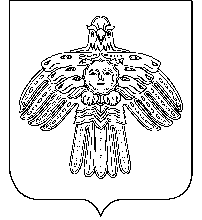 Коми Республикаса «Чилимдін» муниципальнӧй районын  «Чилимдін» сикт овмӧдчӧминлӧн сӧветО внесении изменений и дополнений в Устав сельского поселения «Усть-Цильма» муниципального района «Усть-Цилемский» Республики Коми»